 Manyam Franchised Tests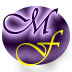 Mathematics	 	|	 STD8		|	2HRS 		|	KCPE 2006Name…………..……………………..…………. School…………………….....………………Date…………What is 73121025 written in words?Seven million three hundred and twelve thousand one hundred and twenty five.Seventy three million one hundred and twenty one thousand and twenty five.Seven hundred and thirty one million two hundred and ten thousand and twenty fiveSeventy three million twelve thousand one hundred and twenty five.What is 1.28978 correct to three decimal places?1.281.2891.291.290Mosi sold milk from 7th January to 7th March 2006. For how many days altogether did he sell the milk?58596061In the figure below lines PQ, RQ and SQ have been constructed to meet at Q.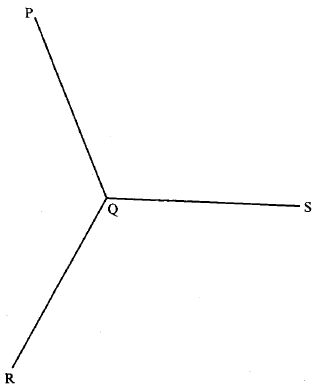 Measure angle SQR.What is the size of angle SQR?630114011701290What is the sum of the total values of the digits in the hundreds and ten thousands positions in the number 693582?95 00090 50010 1009 500How many vertices does a triangular prism have?2569Sosti borrowed sh 20 000 from a money lender at a simple interest rate of 5% per month. How much did he pay back altogether at the end of one year?Sh 32 000Sh 21 000Sh 20 060Sh 12 000The heights in centimeters of 10 pupils are given below:169, 173, 158, 170, 159, 171, 163, 159, 180, 167What is the mean height of the pupils?159 cm166.9 cm168 cm1 669 cmWhat is the next number in the pattern:1.2, 2.4, 4.8, ______ ….?6.07.28.49.6The decimals 0.09402, 0.09042, 0.09204 are to be written from the largest to the smallest. Which one of the following is the correct order?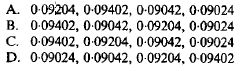 A rectangular plot of land measures 40m by 30m. there is a wall on one of the longer sides. Four strands of wire are to be used to fence the three remaining sides of the plot. What length of wire is required?4 800m560m400m100mIn the year 2002, the number of pupils in a school was 800. In 2003 the number of pupils increased by 40%. How many pupils were there in 2013?3204808401120A pupil intends to add the fractions,  , and  . Which of the following numbers should she choose as the least common denominator?5648168336Mukami had 135 two hundred shillings notes which she changed as follows:Sh 21 000 into one thousand shillings notesSh 3 000 into five hundred shillings notesSh 2 000 into one hundred shillings notes and the remaining amount on money into fifty shillings notes.How many notes did she get altogether?67544720A distance of 5 Kilometres is represented on a map by a length of 4 centimeters. What is the scale used? 1:1251:12501:125001:125000What is the value of 7(82-72) + 63 7?162324114What is the value of  in the equation 1683674Mula sold an item for sh 9 900 and made a loss of 10%. What was the cost price of the item?Sh 11000Sh 9910Sh 9000Sh 8910Twenty litres of milk was given to a class of 50 pupils to share equally. How many deciliters of milk did each pupil get?0.4440400What is the value of 0.6-0.4  0.23 – 0.01?0.0360.0440.4980.518A certain quadrilateral has the following properties:Has two sets of parallel sidesHas all sides equalDiagonals bisect each otherSome angles are equalWhich quadrilateral has the above properties?ParallelogramRhombusSquareTrapeziumAn aeroplane left town F at 22 30 h on Monday. It took 8hours to reach town K. when did it reach town K?Tuesday 7.15 a.m.Tuesday 7.15 p.m.Monday 7.15 a.m.Monday 7.15 p.m. What is the square root of 0.0576?0.00240.0240.242.4What is the volume, in cm3, of a cylinder whose diameter is 14cm and height 10cm? (take  )61601540748440Mbogo and Kihara shared some money such that Mbogo got  of the money shared out. What was the ratio of Mbogo’s share to that of Kihara?4:33:13:41:3Onyango paid sh 950 for an item after getting a discount of sh 50. What percentage discount did he get?5%5%5%95%The figure below is part of a rhombus EFGH. Complete the rhombus.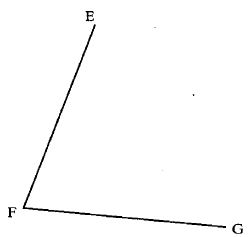 What is the length of half the longer diagonal?3 cm4 cm6 cm8 cmSamira bought the following items:Five half-litre packets of milk @ sh 30Two crates of soda @ 320Twenty five loaves of bread @ sh 23A bottle of water for sh 25If she had sh 2 000, how much money did she remain with?Sh 1602Sh 1390Sh 635Sh 610The bar graph below shows the number of kilograms consumed by a school in five days.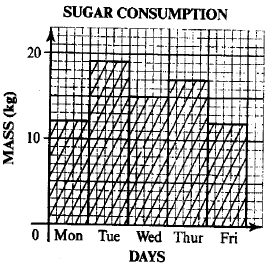 In which pair of consecutive days was the total consumption the highest?Mon and TueTue and WedWed and ThursdayThur and FriA youth group organized a film show to raise funds. Two hundred and eighty men attended the film show. The number of women who attended was half of men. While the number of youths was three times the number of both men and women. The charges were sh 50 per adult and sh 20 per youth. How much money was raised?Sh 46200Sh 37800Sh 25200Sh 21000In the figure below, JK = JL = 25cm and KM = ML. the perimeter of triangle JKL = 98 cm.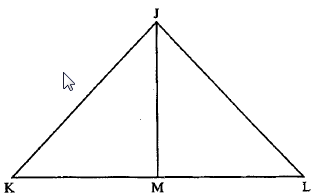 What is the length of the perpendicular line JM in centimeters?2524127Which one of the following expressions is equal to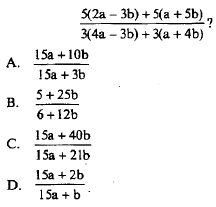 The following table shows the commission charged when one buys postal orders.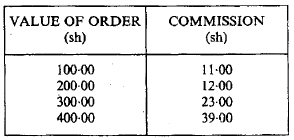 Wangeci wanted to send sh 700 by postal orders. Which one of the postal order combinations given below should she buy in order to pay the least commission?Sh 400+sh 300Sh 400 + sh 100 + sh 100 + sh 100Sh 300 + sh 300 + sh 100Sh 200 + sh 200 + sh 200 + sh 100An open cylindrical tin of diameter 14cm and height 21 cm was painted on the outside. What was the area painted? ( take )3234 cm22464 cm21232 cm21078 cm2What is the value of  given that r=6, p=r+2 and q=p-3?56383020Asha and Musa are salespersons employed by two different companies. Asha’s company pays her a monthly salary of sh 1 500 and a 2 commission on goods she sells above sh 10 000.Musa’s company only gives him a 6% commission on all goods he sells.On certain month Asha and Musa each sold goods worth sh 40 000. How much more money was Musa paid than Asha?Sh 2400Sh 2250Sh 900Sh 150What is the value of 1337A pick-up whose mass is one tonne when empty was loaded with 40 bags of sugar each weighing 50kg and three bags of maize each weighing 65kg. What was the total mass, in tonnes, of the loaded pick-up?3.1953.0653.02.195In a relay race Obong’’o ran 600m, which is  of the race, in 3 minutes, Kyalo took 5 minutes to complete the rest of the race.What was the average speed for the whole race in m/s?3333Forty two men were hired to repair a stretch of road in 14 days. How many more men should be hired if the work was to be finished in 12 days?674991The number of women passengers in a bus was W. the number of children in the bus was three times that of men passengers but was 6 more than that of women.Which one of the following expressions shows the total number of passengers in the bus?2W+82W-82W+125W+24In the figure below line AB, AC, BC and BD are equal. BDF and CDE are straight lines and angle ABD is a right angle.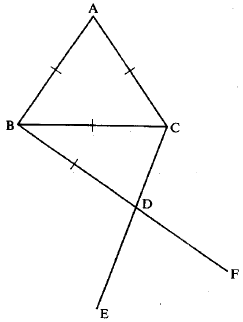 What is the size of angle EDF? The graph below shows muli’s journey from town X to town Y.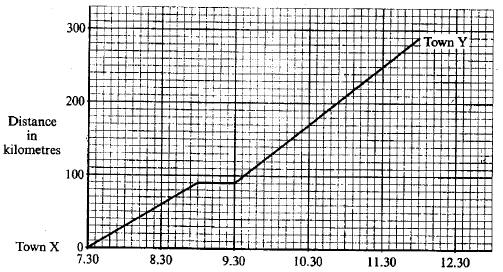 What was the average speed, in km/h, for the whole journey?72706444On line YZ given below, complete the construction of the isosceles triangle XYZ where XY=XZ=8cm. construct a circle centre O which touches the sides of the triangle.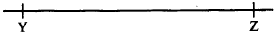 What is the radius of the circle?The hire purchase price fir a wall cabinet is 25% more than the cash price. Kalulu bought the cabinet on hire purchase terms by paying a deposit of sh 13 200 and the remaining amount in 12 equal monthly installments.If the cash price was sh 24 000, how much was each monthly installment?Sh 400Sh 900Sh 1400Sh 2500A flower garden is made up of a semicircle of diameter 14m, a rectangle measuring 20 metres long and 14 metres wide and a quarter of a circle of a circle of radius 14m.What is the area of the flower garden in m2? ( take )742665511395Kamau, wasike and Omollo sell newspapers. One day Omollo sold 20 newspapers more than Wasike who sold 10 newspapers more than Kamau. The total number of newspapers they sold that day was 140.If Wasike sold y newspapers, which one of the following equations can be used to find the number of newspapers sold by Wasike?3y + 10 = 1403y + 30 = 1403y + 20 = 140  y + 30 = 140Moraa shared money among her four children, Muta, Somo, Nduta and Aroya. Muta got of the money while Somo got  of the remainder. The rest was shared equally between Nduta and Aroya.What fraction of the money did Aroya get?A tailer had 17.5m of cloth material. From this material she made 2 dresses each requiring 3.75m of material, and 3 jackets each requiring 2.4m of material.What length of material remained?1.4 m2.8 m11.35 m14.7 mAn incomplete pattern is shown below.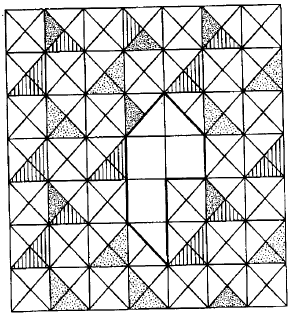 Which one of the shapes below will complete the pattern above? 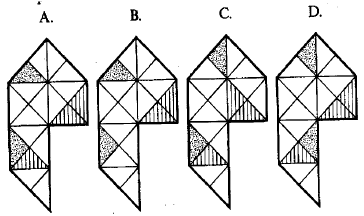 